ПРИМЕРНИ РЕШЕНИЯ НА ЗАДАЧИТЕ ОТ ЛАБОРАТОРНИТЕ УПРАЖНЕНИЯ62. ДОКАЗВАНЕ НА КАРБОНАТИ И ХИДРОГЕНКАРБОНАТИПРОТОКОЛТема: Доказване на карбонати и хидрогенкарбонатиИме и презиме:..............................................................клас.....................................№.................Задача 1. Получаване на карбонати и хидрогенкарбонати.Задача 2. Доказване на карбонати.CaCO3 + 2HCl  CaCl2 + H2CO3Реактивът HCl може да бъде заменен с оцет.Задача 3. Отнасяне на натриев карбонат и на натриев хидрогенкарбонат при нагряване.Дата:………						Проверил:…………63. ИЗСЛЕДВАНЕ НА СВОЙСТВАТА НА МАГНЕЗИЙ И НА МАГНЕЗИЕВИ И КАЛЦИЕВИ СЪЕДИНЕНИЯПРОТОКОЛТема: Изследване на свойствата на магнезий и на магнезиеви и калциеви съединенияИме и презиме:……………………………………………………………клас………№………Задача 1. Установяване на взаимодействието на магнезий с вода.Стъпка 1. При стайна температура магнезий не взаимодейства с вода.Стъпка 2. При нагряване започва отделяне на мехурчета газ. Магнезий взаимодейства с вода.		Mg + 2 H2O → Mg(OH)2 + H2Извод: Магнезий взаимодейства с вода само при нагряване.Задача 2. Получаване и свойства на магнезиев хидроксид.Задача 3. Получаване и свойства на калциев хидроксид. Задача 4. Откриване на калциеви йони.Дата:………						Проверил:…………64. СРАВНИТЕЛНО РАЗГЛЕЖДАНЕ НА СВОЙСТВА НА АЛУМИНИЙ И ОЛОВО.ДОКАЗВАНЕ НА АЛУМИНИЕВИ И ОЛОВНИ ЙОНИПРОТОКОЛТема: Сравнително разглеждане на свойства на алуминий и олово. Доказване на алуминиеви и оловни йониИме и презиме:..........................................................клас..................................№......Задача 1. Взаимодействие на алуминий и олово с разредени разтвори на HCl, H2SO4, HNO3.Задача 2. Взаимодействие на алуминий и олово с концентрирани киселини.Задача 3. Взаимодействие на алуминий и олово с алкална основа.Задача 4. Откриване на Pb 2+ и Al 3+Отговор на въпросите от стъпка 5: Двата разтвора могат да се разпознаят с I–, Cl–.Дата:………						Проверил:…………65. ИЗСЛЕДВАНЕ СВОЙСТВАТА НА КИСЕЛИНИПредварителна подготовкаПрепишете и допълнете текста: Общите свойства на киселини се дължат на наличието на Н+ в техните водни разтвори.Във водни разтвори на киселини рН е < 7, при рН = 7 средата е неутрална, при рН > 7 средата е основна.Киселинно-основните индикатори са вещества, които променят цвета си при промяна на с(Н+) или с(ОН–).Киселините променят цвета на виолетовия лакмус и универсалния индикатор в червен.Основност на киселини се определя по броя молове H+, които се получават при дисоциацията на 1 мол киселина.ПРОТОКОЛТема: Изследване свойствата на киселиниИме и презиме:................................................................клас...................................№..................Задача 1. Установяване на рН на водни разтвори на киселини с различни индикатори.Задача 2. Отнасяне на разредени киселини към металиЗадача 3. Отнасяне на разредени киселини към основни хидроксидиДата:………						Проверил:…………66. ИЗСЛЕДВАНЕ НА СВОЙСТВА НА ХАЛОГЕНИДИПРОТОКОЛТема: Изследване на свойства на халогенидиИме и презиме:.................................................клас.....................................№.......................Задача 1. Откриване на халогениди.Задача 2. Свойства на халогениди.Задача 3. Електролиза на разтвор на KIKI → K+ + I–H2O ⇄ H+ + OH– K (–): Н+					A(+): I–      K+					              OH–Дата:………						Проверил:…………67. – 68. ПОЛУЧАВАНЕ И ДОКАЗВАНЕ НА ГАЗОВЕПРОТОКОЛ Тема: Получаване на газове Име и презиме:.................................................клас......................................№.......................Задача 1.Получаване на СО2.Стъпка 1. Попълнете таблицатаНа основата на свойствата на СО2 направете предположение по кой от показаните на фигура 6 начини ще се събира.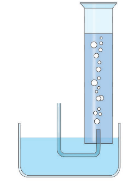 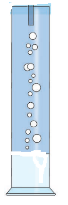 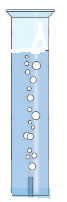 Фиг. 6	а)		б)			в)Стъпка 2. Довършете химичните уравненияNa2CO3 + 2HCl→ 2NaCl+ H2O + CO2CaCO3 → CаO + CO2NH4HCO3 → NH3 + H2O + CO2Стъпка 3. Получаване на СО2.Задача 2. Получаване и установяване на чистотата на водородЗадача 3. Получаване на кислород от H2O2 и доказването му. Задача 4. Получаване на етин от калциев карбид CaC2 и H2O.Задача 6. Сравнение на свойствата на Н2, О2, СО2, С2Н2.А) Попълнете таблицатаБ) Попълнете таблицатаДата:………						Проверил:…………69. СРАВНИТЕЛНО РАЗГЛЕЖДАНЕ НА СВОЙСТВАТА НА МЕД, ЦИНК И ЖЕЛЯЗОПредварителна подготовкаПрипомнете си строежа на атомите на химичните елементи мед, цинк и желязо, като попълните таблицата:ПРОТОКОЛТема: Сравнително разглеждане на свойствата на мед, цинк и желязо Име и презиме:......................................................клас...............................№.......................Задача 1. Взаимодействие на мед, цинк и желязо с разредени разтвори на HCl, H2SO4Задача 2. Взаимодействие на цинк с алкална основа.Zn + 2NaOH + H2O → Na2[Zn(OH)2] + H2Извод: Zn е метал, който взаимодейства с киселини и основи.Задача 3. Взаимодействие на Cu, Zn, Fe с концентрирани киселини.Задача 4. Взаимодействие на Zn, Fe, Cu със солиДата:………						Проверил:…………70. ХИДРОКСИДИ НА МЕД, ЦИНК И ЖЕЛЯЗО ПРОТОКОЛТема: Хидроксиди на мед, цинк и желязо Име и презиме:............................................................................клас……………..№…………..Задача 1. Получаване на хидроксидите на мед, цинк и желязо Задача 2. Сравняване свойствата на Cu(OH)2, Zn(OH)2 и Fe(OH)3Дата:………						Проверил:…………Действие НаблюдениеХимично уравнениеСтъпка 2Отделя се газ.CaCO3 + 2HCl  CaCl2 + H2CO3 → CO3 + H2OСтъпка 3Помътняване на бистрата варна вода. СО2 + Са(OH)2  CaCO3 + H2O Стъпка 4Избистря се бистрата варна вода.CaCO3 + CO2 + H2O ⇄ Ca(HCO3)2 Стъпка 5.В стъпка 3 се получава CaCO3. Той е неразтворим във вода, затова бистрата варна вода помътнява. В стъпка 4 се получава Ca(HCO3)2 , който е разтворим във вода. Затова при получаването му разтворът се избистря.Стъпка 5.В стъпка 3 се получава CaCO3. Той е неразтворим във вода, затова бистрата варна вода помътнява. В стъпка 4 се получава Ca(HCO3)2 , който е разтворим във вода. Затова при получаването му разтворът се избистря.Стъпка 5.В стъпка 3 се получава CaCO3. Той е неразтворим във вода, затова бистрата варна вода помътнява. В стъпка 4 се получава Ca(HCO3)2 , който е разтворим във вода. Затова при получаването му разтворът се избистря.Действие НаблюдениеИзводСтъпка 2.Прибавяне на HCl към мрамортебеширчерупка от яйцеотделяне на газотделяне на газотделяне на газналичие на карбонатиналичие на карбонатиналичие на карбонатиДействие НаблюдениеХимично уравнениеСтъпка 1При нагряване на NaHCO3 се наблюдава оцветяване на лакмусовата хартия в червено.NaHCO3  Na2CO3 + CO2 + H2OПри взаимодействието на получения CO2 с водата от лакмусовата хартия се получава слабата въглеродна киселина. CO2 + H2O ⇄ H2CO3Стъпка 2При нагряване на Na2CO3 не се наблюдава оцветяване на лакмусовата хартия.–Стъпка 3. Само в епруветка 1 хартията се оцветява в червено, защото се получава CO2.Стъпка 3. Само в епруветка 1 хартията се оцветява в червено, защото се получава CO2.Стъпка 3. Само в епруветка 1 хартията се оцветява в червено, защото се получава CO2.Извод: При нагряване NaHCO3 термично се разлага, докато Na2CO3 е термично устойчив.Извод: При нагряване NaHCO3 термично се разлага, докато Na2CO3 е термично устойчив.Извод: При нагряване NaHCO3 термично се разлага, докато Na2CO3 е термично устойчив.ДействиеНаблюдениеХимично уравнениеСтъпка 1.Взаимодействие на MgCl2 с NaOHПолучаване на бяла утайка.MgCl2 +2NaOH → Mg(OH)2 + 2NaClСтъпка 2. Отнасяне на Mg(OH)2 към киселини Разтваряне на утайката от Mg(OH)2 в киселината.Mg(OH)2 + 2HCl → MgCl2 + 2H2OСтъпка 3. Отнасяне на Mg(OH)2 към NH4ClРазтваряне на утайката от Mg(OH)2 в амониеви соли.Mg(OH)2 + 2NH4Cl → MgCl2 + 2NH4OHСтъпка 4. Отнасяне на Mg(OH)2 към основи Не протича реакция.–Извод: Магнезиевият хидроксид реагира с киселини и със соли, но не взаимодейства с основи, следователно притежава основни свойства.Извод: Магнезиевият хидроксид реагира с киселини и със соли, но не взаимодейства с основи, следователно притежава основни свойства.Извод: Магнезиевият хидроксид реагира с киселини и със соли, но не взаимодейства с основи, следователно притежава основни свойства.ДействиеНаблюдениеХимично уравнениеСтъпка 1. Получаване на Ca(OH)2 от СаОПолучава се млечнобял разтвор, който се нарича варно мляко.СаО + Н2О → Ca(OH)2Стъпка 2. ФилтруванеПолучаване на бистър разтвор.–Стъпка 3. Отнасяне на Са(OH)2 към киселинни оксиди Помътняване поради отделяне на CaCO3.Ca(OH)2 + CO2 → CaCO3 + Н2ОСтъпка 4. Отнасяне на Са(OH)2 към:киселини основиПри хващане на епруветката с ръка усещаме, че тя е топла. Не протича взаимодействие.Ca(OH)2 + 2HCl → CaCl2 + 2H2OИзвод: Калциевият хидроксид взаимодейства с киселинни оксиди и киселини, но не взаимодейства с основи, следователно притежава основни свойства.Извод: Калциевият хидроксид взаимодейства с киселинни оксиди и киселини, но не взаимодейства с основи, следователно притежава основни свойства.Извод: Калциевият хидроксид взаимодейства с киселинни оксиди и киселини, но не взаимодейства с основи, следователно притежава основни свойства.ДействиеНаблюдениеСъкратено йонно уравнениеСтъпка 2. Отнасяне на Ca2+ към CO32–Получава се бяла утайка.Ca2+ + CO32– → CaCO3Стъпка 3. Отнасяне на Ca2+ към оксалатиПолучава се бяла утайка от от CaC2O4.Ca2+ + C2O42– → CaC2O4Стъпка 4. Отнасяне на Ca2+ към H2SO4Получава се бяла утайка утайка от CaSO4.Ca2+ + SO42– → CaSO4ДействиеНаблюдениеХимично уравнениеИзводСтъпка 2за Alза PbВ епруветката с Al и HCl се отделят мехурчета газ.В епруветката с Pb и HCl не се наблюдават промени.2Al + 6HCl →→ 2AlCl3 + 3H2Аl взаимодейства с р.HCl.Pb не взаимодейства с р.HCl, въпреки че Pb е преди Н в РОАМ. Оловото се пасивира.Стъпка 3за Alза PbВ епруветката с Al и H2SO4 се отделят мехурчета газ.В епруветката с Pb и H2SO4 не се наблюдават промени.2Al +3 H2SO4 → → Al2(SO4)3 + 3H2Al взаимодейства със сярна киселина.Pb не взаимодейства с р. сярна киселина. Покрива се с пасивиращ слой от PbSO4.Стъпка 4за Alза PbВ епруветката с Al и HNO3 протича химична реакция.С течение на времето се наблюдава разтваряне на гранулите.В епруветката с Pb и HNO3 протича химична реакция.8Al + 30 HNO3 →→ 8Al(NO3)3 + 3NH4NO3 + 9H2O 3Pb + 8 HNO3 → → 3Pb(NO3)2 + 2NO + 4H2OОловото се разтваря в разредена HNO3, тъй като образувалият се Pb(NO3)2 е разтворим във вода. ДействиеНаблюдениеХимично уравнениеИзводОтнасяне на Pb към к.H2SO4Отделя се газ при нагряване.Pb + 3 H2SO4 →→ Pb(HSO4)2 + SO2 + 2 H2OPb(HSO4)2 е разтворим във вода и не пречи на по-нататъшното взаимодействие на метала с киселината.Отнасяне на Al към к.H2SO4Не се наблюдава взаимодействие, защото Al при обикновена температура се пасивира от концентрирана сярна киселина.ДействиеНаблюдениеХимично уравнениеСтъпка 1.за Al Отделя се газ.2Al + 2NaОН + 6Н2О → 2Na[Al(ОН)4] + 3Н2Стъпка 2.за PbОтделя се газ.Pb + 2NaOH + 2H2O → Na2[Pb(OH)4] + H2Извод: Двата метала взаимодействат с основи.Извод: Двата метала взаимодействат с основи.Извод: Двата метала взаимодействат с основи.КатиониАниониPb2+Al3+I–PbI2 жълта утайкаAlI3 разтворима солNO3–Pb(NO3)2 разтворима солAl(NO3)3 разтворима солCl-PbCl2 бяла утайкаAlCl3 разтворима солOH–Pb(OH)2 бяла пихтиеста утайкаAl(OH)3 бяла пихтиеста утайкавеществоиндикаторЦвят на индикаторарНHClуниверсална индикаторна хартиячервенH2Оуниверсална индикаторна хартиябледооранжевCH3COOHуниверсална индикаторна хартиябледорозовHClвиолетов лакмусчервен–H2Овиолетов лакмусвиолетов–CH3COOHвиолетов лакмусрозов–HClметилоранжчервенH2ОметилоранжоранжевCH3COOHметилоранжрозовИзвод: Киселините променят цвета на използваните индикатори (универсален индикатор, метилоранж, лакмус) в червено. С универсална индикаторна хартия може да се определи точната стойност на рН, а с лакмус и метилоранж – дали рН е под или над дадена стойност. Разтворите на силни киселини (солна киселина) при равни други условия имат по-ниски стойности на рН в сравнение с разтворите на слаби киселини.Извод: Киселините променят цвета на използваните индикатори (универсален индикатор, метилоранж, лакмус) в червено. С универсална индикаторна хартия може да се определи точната стойност на рН, а с лакмус и метилоранж – дали рН е под или над дадена стойност. Разтворите на силни киселини (солна киселина) при равни други условия имат по-ниски стойности на рН в сравнение с разтворите на слаби киселини.Извод: Киселините променят цвета на използваните индикатори (универсален индикатор, метилоранж, лакмус) в червено. С универсална индикаторна хартия може да се определи точната стойност на рН, а с лакмус и метилоранж – дали рН е под или над дадена стойност. Разтворите на силни киселини (солна киселина) при равни други условия имат по-ниски стойности на рН в сравнение с разтворите на слаби киселини.Извод: Киселините променят цвета на използваните индикатори (универсален индикатор, метилоранж, лакмус) в червено. С универсална индикаторна хартия може да се определи точната стойност на рН, а с лакмус и метилоранж – дали рН е под или над дадена стойност. Разтворите на силни киселини (солна киселина) при равни други условия имат по-ниски стойности на рН в сравнение с разтворите на слаби киселини.ДействиеНаблюдениеХимично уравнениеСтъпка 1.за Znза CuВ епруветката с Zn и HCl се отделят мехурчета газ.Не се наблюдават промени.Zn + 2 HCl → ZnCl2 + H2Стъпка 2.за Znза CuВ епруветката с Zn и H2SO4 се отделят мехурчета газ.Не се наблюдават промени.Zn +H2SO4 →ZnSO4 + H2Стъпка 3.за Znза CuВ епруветката с Zn и CH3COOH се отделят мехурчета газ.Не се наблюдават промени.Zn + 2 CH3COOH →Zn(CH3COO)2+ H2Извод: Разредените киселини не взаимодействат със слабоактивни метали, стоящи след Н в РОАМ.Силните киселини (H2SO4 , HCl) взаимодействат по-активно с металите, стоящи преди Н в РОАМ, отколкото слабата CH3COOH.Извод: Разредените киселини не взаимодействат със слабоактивни метали, стоящи след Н в РОАМ.Силните киселини (H2SO4 , HCl) взаимодействат по-активно с металите, стоящи преди Н в РОАМ, отколкото слабата CH3COOH.Извод: Разредените киселини не взаимодействат със слабоактивни метали, стоящи след Н в РОАМ.Силните киселини (H2SO4 , HCl) взаимодействат по-активно с металите, стоящи преди Н в РОАМ, отколкото слабата CH3COOH.ДействиеНаблюдениеХимично уравнениеСтъпка 1Фенолфт. се променя в малиновочервено.NaOH → Na+ + OH–Стъпка 2Обезцветяване на разтвораNaOH + HCl → NaCl + H2OСтъпка 3Фенолфт. се променя в малиновочервено.NaOH → Na+ + OH–Стъпка 4Разтворът се обезцветява.NaOH + CH3COOH ⇆ CH3COONa + H2OДействие НаблюдениеХимично уравнениеИзводСтъпка 1Получава се бяла утайка.KCl + AgNO3 → AgCl + KNO3Изследваното вещество е КCl.Стъпка 2Получава се бледожълта утайка.KBr + AgNO3 → AgBr + KNO3Изследваното веществото е КBr.Стъпка 3Получава се жълта утайка.KI + AgNO3 → AgI + KNO3Изследваното веществото е КI.Извод: Характерно свойство на металните халогениди е взаимодействието им с AgNO3, при което се образуват различно оцветени утайки от сребърни соли AgX. С разтвор на AgNO3 могат да се откриват и разпознават Cl–, I–, Br–.Извод: Характерно свойство на металните халогениди е взаимодействието им с AgNO3, при което се образуват различно оцветени утайки от сребърни соли AgX. С разтвор на AgNO3 могат да се откриват и разпознават Cl–, I–, Br–.Извод: Характерно свойство на металните халогениди е взаимодействието им с AgNO3, при което се образуват различно оцветени утайки от сребърни соли AgX. С разтвор на AgNO3 могат да се откриват и разпознават Cl–, I–, Br–.Извод: Характерно свойство на металните халогениди е взаимодействието им с AgNO3, при което се образуват различно оцветени утайки от сребърни соли AgX. С разтвор на AgNO3 могат да се откриват и разпознават Cl–, I–, Br–.ДействиеНаблюдениеХимично уравнениеИзводОтнасяне на разтвор KBr към Cl2Отделя се бром (разтворът пожълтява).2 KBr + Cl2 →2 KCl + Br2Cl2 измества бром  от неговите съединения.Отнасяне на разтвор на KI към Cl2Отделя се йод (разтворът става по светло жълт).2 KI + Cl2 → 2 KCl + I2Cl2 измества йод  от неговите съединения.Отнасяне на KI към Br2Отделя се йод (разтворът става по светло жълт).2 KI + Br2 → 2 KBr + I2Br2 измества йод  от неговите съединения.Извод: Редукционната способност се увеличава в реда Cl–, Br–, I–.Извод: Редукционната способност се увеличава в реда Cl–, Br–, I–.Извод: Редукционната способност се увеличава в реда Cl–, Br–, I–.Извод: Редукционната способност се увеличава в реда Cl–, Br–, I–.На катода се извършва редукция на по-добрия окислител 2Н+ + 2.1е– → Н2. В разтвора преобладават ОН–, затова в тази част на тръбичката цветът е малиновочервен.На анода се извършва окисление на по-добрия редуктор 2I– – 2.1е– → I2. Ако се добави разтвор на нишесте, цветът става мастиленосин.СвойстваСО2ЦвятБез цвятМирисБез мирисПлътност спрямо въздухаПо-тежък от въздухаРазтворимост във водаРазтваря се във водаДействиеНаблюдениеХимично уравнениеВзаимодействие на мрамор със солна киселина Отделя се газ.CaCO3 + 2HCl → CaCl2 + H2OВзаимодействие на натриев хидроген карбонат с оцетна киселинаСместа се разпенва от отделените газове.NaHCO3 + CH3COOH → CH3COONa + CO2 + H2OНагряване на амониев хидроген карбонатОтделят се газове.Усеща се миризма на амоняк.NH4HCO3 → NH3 + H2O + CO2ДействиеНаблюдениеХимично уравнениеСтъпка 2. Взаимодействие на Zn със HClОтделя се газ.Zn + 2 HCl → ZnCl2 + H2Стъпка 4. Установяване на физични свойства на водород:цвят,мирис,плътност спрямо въздуха.газбез цвятбез миризма–Стъпка 5.Установяване чистотата на водородаАко се чуе пукот – водородът е онечистен и в сухата епруветка се събират капчици вода.–ДействиеНаблюдениеХимично уравнениеСтъпка 2 . Разлагане на Н2О2Отделя се газ.2Н2О2 → 2 Н2О + О2Стъпка 5. Доказване на кислородТресчицата се разпалва, защото кислородът поддържа горенето.–ДействиеНаблюдениеХимично уравнениеСтъпка 1. Прибавяне на H2O към CaC2Отделя се газ.CaC2 + 2 H2O  C2H2 + Ca(OH)2Стъпка 2. Поднасяне на клечка кибрит към отделящия се газАко към отделящия се газ се поднесе клечка кибрит, той се запалва.Гори с пушлив пламък.C2H2 + О2 → СО2 + Н2ОИзвод: Етинът е безцветен газ, който гори с пушлив пламък.Извод: Етинът е безцветен газ, който гори с пушлив пламък.Извод: Етинът е безцветен газ, който гори с пушлив пламък.Признаци за сравнениеВеществаВеществаВеществаВеществаПризнаци за сравнениеН2О2СО2С2Н2Цвятбез цвятбез цвятбез цвятбез цвятБез мирисбез мирисбез мирисбез мирисбез мирисПлътност спрямо въздухапо-малка по-голяма по-голямапо-малкаГорене Гори, но не поддържа горенето.Поддържа горенето.Не гори и не поддържа горенето.Гори с пушлив пламък.ДействиеНаблюдениеИзвод Стъпка 1. Поднасяме клечка кибрит към първия цилиндър.Чува се пукот. Газът е водород.Стъпка 2. Поднасяме клечка кибрит към втория цилиндър.Клечката се разпалва още повече.Газът е кислород.Стъпка 3. Поднасяме клечка кибрит към третия цилиндър.Клечката угасва.Газът е въглероден диоксид.Стъпка 4. Поднасяме клечка кибрит към четвъртия цилиндър.Газът гори с пушлив пламък.Газът е етин.Химичен знакПореден номерZМясто в Периодичната системаМясто в Периодичната системаСтроеж на атомаСтроеж на атомаСтроеж на атомаХарактерни степени на окислениеХимичен знакПореден номерZпериодгрупаБрой р+Брой е-Електронна конфигурация на външния слойХарактерни степени на окислениеCu2941129294s13d10+1, +2Zn3041230304s23d10+2Fe264826264s23d6+2, +3ДействиеНаблюдениеХимично уравнениеИзводСтъпка 1.за Znза Feза CuВ епруветката с Zn и HCl се отделят мехурчета газ.В епруветката с Fe и HCl се отделят мехурчета газ.В епруветката с Cu и HCl не се наблюдават промени.Zn + 2 HCl → ZnCl2 + H2Fe + 2 HCl → FeCl2 + H2Zn е преди Н в РОАМ и в-ва с р.HCl.Fe е преди Н в РОАМ и в-ва с р.HCl.Cu е след Н в РОАМ и не в-ва с р.HCl.Стъпка 2.за Znза Feза CuВ епруветката с Zn и H2SO4 се отделят мехурчета газ.В епруветката с Fe и H2SO4 се отделят мехурчета газ.В епруветката с Cu и H2SO4 не се наблюдават промени.Zn + р.H2SO4 → ZnSO4 + H2↑Fe + р.H2SO4 → FeSO4 + H2↑Zn е преди Н в РОАМ и в-ва със H2SO4.Fe е преди Н в РОАМ и в-ва със H2SO4.Cu е след Н в РОАМ и не в-ва с р.HCl.ДействиеНаблюдениеХимично уравнениеИзводОтнасяне на Cu към к. H2SO4Не се наблюдава взаимодействие.–При стайна температура Cu не взаимодейства с к.H2SO4.к.H2SO4 при нагряване се разлага с отделяне на атомен кислород, който окислява слабоактивните метали.Отнасяне на Cu към к. H2SO4 при нагряванеОтделя се газ при нагряване.Cu+ 2H2SO4 →→ CuSO4 + SO2 + 2H2OCu взаимодейства с к. сярна киселина при нагряване.Отнасяне на Zn към к.H2SO4Zn се разтваря в киселината.В епруветката се образува колоиден разтвор от S.Zn+ 2H2SO4 → → ZnSO4 + SO2 + 2H2O3Zn + 4H2SO4 →→ 3Zn(NO3)2 + S + 4H2O4Zn + 5H2SO4 →→ 4Zn(NO3)2 + Н2S + 4H2OZn взаимодейства с к.H2SO4, като се получават отначало SO2, S, а накрая H2S. Отделеният Н2S може да се докаже с Pb(CH3COO)2.Отнасяне на Fe към к.H2SO4Не се наблюдава взаимодействие.Fe е преди Н в РОАМ, но въпреки това не взаимодейства с киселината защото се пасивира.Действие НаблюдениеХимично уравнениеИзводСтъпка 1.Отнасяне на Zn към FeSO4Отнасяне на Zn към CuSO4Върху Zn се отделя желязо (гранулата почернява).Върху Zn се отделя червена мед.Zn + FeSO4 → ZnSO4 + FeZn + CuSO4 → CuSO4 + FeZn измества желязото от съединенията му, защото е преди Fe в РОАМ.Zn измества медта от съединенията ѝ, защото е преди Cu в РОАМ.Стъпка 2Отнасяне на Fe към CuSO4 Отнасяне на Fe към ZnSO4 Върху желязото се отделя червена мед.Не се наблюдава взаимодействие.Fe+ CuSO4 → FeSO4 + CuFe измества Cu от съединенията ѝ, защото е преди нея в РОАМ.Fe не може да измести Zn от съединенията му.Стъпка 3Отнасяне на Cu към ZnSO4Отнасяне на Cu към FeSO4Не се наблюдава взаимодействие.Не се наблюдава взаимодействие.Cu не може да измести Zn от съединенията му.Cu не може да измести Fe от съединенията му.ДействиеНаблюдениеХимично уравнениеСтъпка 1При прибавяне на NaOH към разтвор на CuSO4 се получава синя пихтиеста утайка.CuSO4 + 2NaOH → Cu(OH)2+ Na2SO4Стъпка 2При прибавяне на NaOH към разтвор на ZnSO4 се получава бяла пихтиеста утайка.ZnSO4 + 2NaOH → Zn(OH)2+ Na2SO4Стъпка 3При прибавяне на NaOH към разтвор на FeCl3 се получава кафява пихтиеста утайка.FeCl3 + 3NaOH → Fe(OH)3 + 3NaClДействиеНаблюдениеХимично уравнениеСтъпка 1.прибавяне на HCl към Cu(OH)2прибавяне на NaOH към Cu(OH)2нагряванеУтайката се разтваря.Cu(OH)2 + 2HCl → CuCl2 + 2Н2OСтъпка 1.прибавяне на HCl към Cu(OH)2прибавяне на NaOH към Cu(OH)2нагряванеУтайката от Cu(OH)2 се разтваря по-бавно и по-трудно, отколкото в киселината. Получава се син разтвор от натриев тетрахидроксидокупрат(ІІ) Na2[Cu(OH)4].Cu(OH)2 + 2 NaOH → Na2[Cu(OH)4]Стъпка 1.прибавяне на HCl към Cu(OH)2прибавяне на NaOH към Cu(OH)2нагряванеСиният цвят се превръща в черен вследствие на необратимото обезводняване на Cu(OH)2 до CuO (t > 85 oС).Cu(OH)2 → CuO + Н2ОСтъпка 2.прибавяне на HCl към Zn(OH)2-прибавяне на NaOH към Zn(OH)2Утайката от Zn(OH)2 се разтваря.Zn(OH)2 + 2HCl → ZnCl2 + 2H2OСтъпка 2.прибавяне на HCl към Zn(OH)2-прибавяне на NaOH към Zn(OH)2Утайката от Zn(OH)2 се разтваря.Zn(OH)2 + 2NaOH → Na2[Zn(OH)4]Стъпка 3.прибавяне на HCl към Fe(OH)3-прибавяне на NaOH към Fe(OH)3Утайката се разтваря.Fe(OH)3 + 3HCl → FeCl3 + 3H2OСтъпка 3.прибавяне на HCl към Fe(OH)3-прибавяне на NaOH към Fe(OH)3Утайката се разтваря при нагряване.Fe(OH)3 + 3NaOH → Na3[Zn(OH)6]Извод: И трите оксида притежава амфотерни свойства, като при Cu(OH)2 и Fe(OH)3 са с преобладаващи основни.Извод: И трите оксида притежава амфотерни свойства, като при Cu(OH)2 и Fe(OH)3 са с преобладаващи основни.Извод: И трите оксида притежава амфотерни свойства, като при Cu(OH)2 и Fe(OH)3 са с преобладаващи основни.